Př 5 – potravinová pyramida (úkol č. 8)Zdravím páťáky…Tentokrát mám pro vás zase jednoduchý úkol, který zvládnete „levou zadní“.Možná jste slyšeli pojem POTRAVINOVÁ PYRAMIDA…Vy zkusíte takovou jednu pyramidu dát dohromady.……………………………………………………………………………………………………………………..Poskládejte jednotlivé druhy potravy do pyramidy.Základna pyramidy (nejnižší patro) = základ naší stravyČím vyšší patro, tím méně často bychom měli danou potravu konzumovat.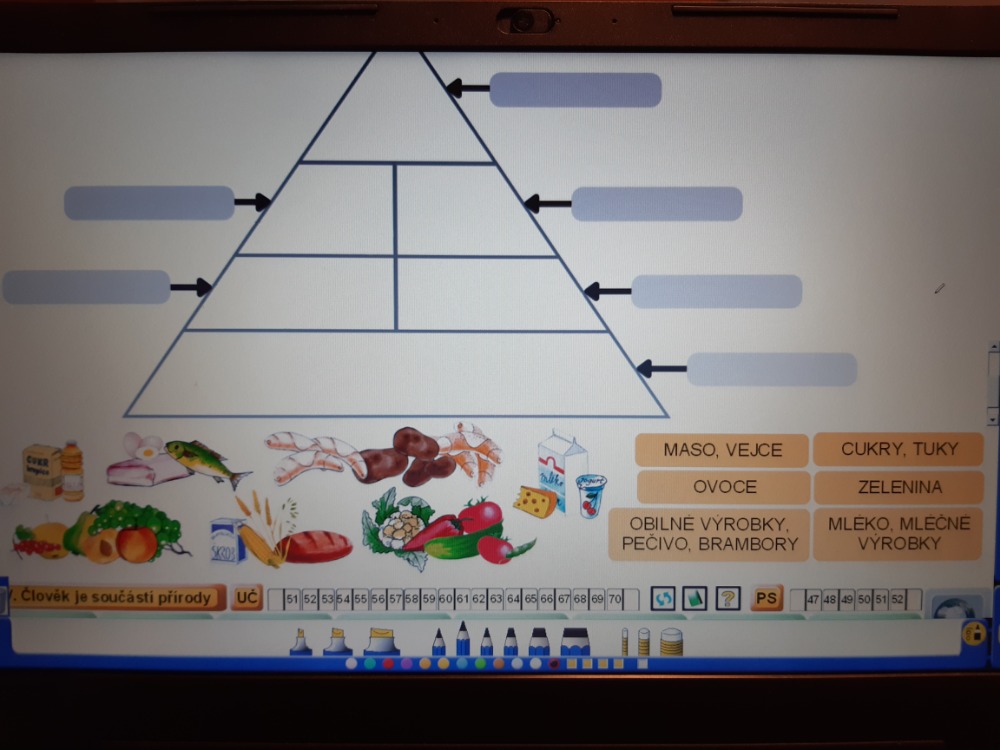 Můžete zapřemýšlet, jestli i vaše strava je vyvážená.zapište do sešitu (pokračování zápisu: Trávicí soustava):POTRAVINOVÁ PYRAMIDA = ukazuje vyváženost jednotlivých druhů potravyčím vyšší patro, tím méně často bychom měli konzumovat(nechám na vás, jakým způsobem si do sešitu pyramidu znázorníte:např. slovy nebo můžete doplnit obrázky některých potravin, viz učebnice str. 61,                    dají se najít i na internetu – někdo si třeba vytiskne a nalepí)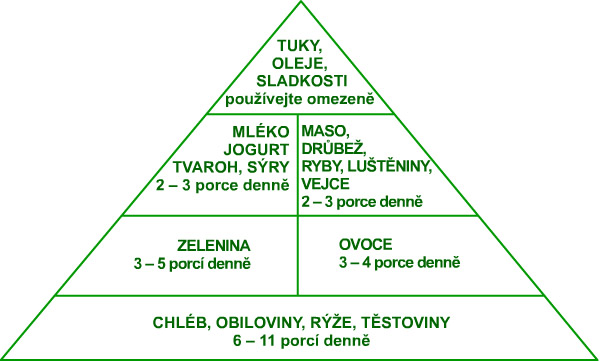 Mějte se hezky!